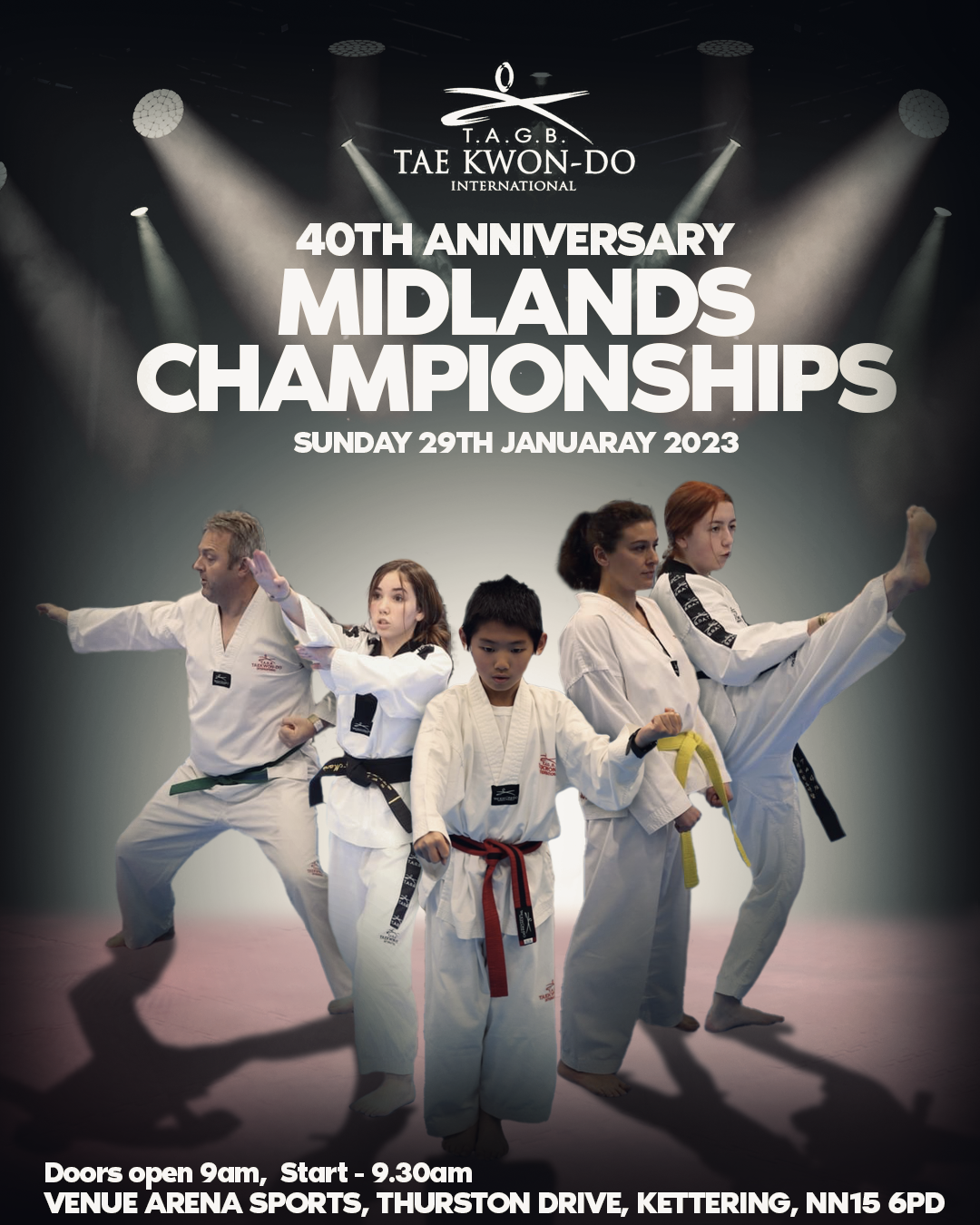 T.A.G.B. MIDLANDS CHAMPIONSHIPS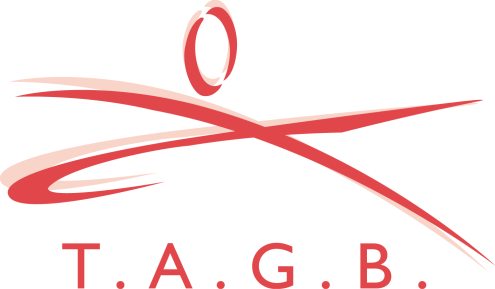 Arena SportsThurston DriveKetteringNN15 6PBSunday 29th January 2023Dear InstructorYou and your students are invited to attend the above event.All competitors to arrive by 9.30 a.m.The following divisions will apply.** Please note: There are NO divisions for cadets or executives at this event.!!!!!Juniors:	Up to and including 15 years old.Adults:	16 years old and aboveClosing date for entries will be: Saturday 21st January 2023Payment: Cheques made out to TAE KWON DO.Entries to be sent to: MR. D. OLIVER. 5 TOLLGATE ROAD, SOUTHAM, WARWICKSHIRE. CV47 1EE.NOT TO MR. SERGIEW AT ADMINEntry fee’s:	 Competitor: £15 per event (i.e. 3 events = £45).		 Spectators: £10.00TAG teams & Patterns Teams: £15 per 3-person team. To be paid and entered on the day.**PLEASE WEAR YOUR OFFICIALS WRISTBAND TO GAIN ENTRY**Officials: Officials must register before the event. Stating their qualification.Officials Uniform: Officials t-shirt, grey or black pants and sports shoes.** You must arrive by 9 a.m. otherwise you will be asked to pay to enter. Bring your black belt licence book for stamping to record your attendance.NO VIDEO CAMERAS PERMITTED ON THE AREA’S.NO SPECTATORS ALLOWED ON THE AREAS.PATTERN DIVISIONS:Juniors: (boys and girls separate)		Adults: (male and female separate)Yellow:	9th Kup to 7th Kup			Yellow:	9th Kup to 7th KupGreen:	6th Kup to 5th Kup			Green:	6th Kup to 5th KupBlue:		4th Kup to 3rd Kup		Blue:		4th Kup to 3rd KupRed:		2nd Kup to 1st Kup		Red:		2nd Kup to 1st KupBlack: 	All grades together		Black:	All grades together.SPARRING DIVISIONSJUNIOR: Boys and Girls separate.ADULT FEMALE SPARRING DIVISIONS:ADULT MALE SPARRING DIVISIONS:DESTRUCTION (BLACK BELT ADULTS ONLY)RULES OF THE TAG TEAM SPARRING.ALL TEAM EVENTS TO START AFTER THE INDIVIDUAL EVENTS.Teams will consist of a 3 person team: bouts will be for 4 minutes. Each time the bout is stopped you can change with a member of your team by tagging your team member’s glove. All 3 members must fight at some stage during the bout. All team matches will be point stop.TAG TEAM SPARRING DIVISIONS** PLEASE NOTE: YELLOW/GREEN & BLUE ARE NOW TOGETHER. RED & BLACK BELTS TOGETHER FOR THIS EVENT ONLY.MALE:3 person team. Yellow/Green & Blue  belts together. No weights3 person team. Red/Black belts together. No weightsFEMALE:3 person team. Yellow/green& Blue belts together. No weights3 person team. Red & Black belts together. No weightsJUNIOR’S. (boys and girls separate)3 person team. Yellow/Green & Blue belts together. Must all be same height3 person team:  Red/Black belts together. Must all be same height.*There will be four junior divisions:Pee weeLightweightMiddleweightHeavyweight.All junior teams are under 15 years old and all senior teams are 16 and over.TEAM PATTERNSDivisions  Juniors - Boys and Girls in same divisions  Three competitors in a team  Split as follows  9th kup to 7th kup  6th kup to 4th kup  3rd kup to ls kup  All Dan Grades  Adults - Males and Females in same division  Three competitors in a team  Split as per junior divisions  RULES OF THE COMPETITION  Each team to perform a pattern unison.  Pattern to be scored in the same way as in individual pattern events.  The pattern to be relevant to the most junior grade in the team.  (eg A team with a 9th Kup in can only perform Chon Ji and a team with a 3'd kup in can  perform any pattern up to and including Toi Gye)  Scoring to be based on the following:-  1. The correctness of the pattern moves  2. Power, balance, focus, fluidity etc. As per individual pattern competition.  3. Synchronisation of all members when performing the pattern.  Cost £5.00 per competitor. Same as TAG team event.  ENTRY ON THE DAY.*** PLEASE NOTE***You will be able to wear traditional uniforms, club uniforms (doboks only), tiger uniforms & international uniforms for this eventBLACKBLACKREDBLUEGREENYELLOWSam-IlChoong MooToi GyeYul GokDo SanChon JiYoo SinKwang GaeHwa RangJoong GunWon HyoDan GunChoi YoungGae BaekChoong MooToi GyeYul GokDo-SanTong-IlPo-EunUl-JiKo-DangSe-JongChoi JangYon-GeEui-AmMoon-MooSo SanBLACKContinuousREDPoint stopBLUEPoint stopGREENPoint stopYELLOWPoint stopPEE WEEOver 122cm up to & inc 137cmPEE WEEOver 122cm up to & inc 137cmPEE WEEOver 122cm up to & inc 137cmTINY TOTSUnder 122cm TINY TOTSUnder 122 cmLIGHTWEIGHTOver 137cm up to & inc 152cmLIGHTWEIGHTOver 137cm up to & inc 152cmLIGHTWEIGHTOver 137 cm up to & inc 152cmPEE WEEOver 122cm up to& inc 137cmPEE WEEOver 122 cm up to & inc 137cmMIDDLEWEIGHTOver 152cm up to & inc 168cmMIDDLEWEIGHTOver 152cm up to & inc 168cmMIDDLEWEIGHTOver 152cm up to & inc 168cmLIGHTWEIGHTOver 137cm up to & inc 152cmLIGHTWEIGHTOver 137m up to & inc 152cmHEAVYWEIGHTOver 168cmHEAVYWEIGHTOver 168cmHEAVYWEIGHTOver 168cmMIDDLEWEIGHTOver 153 cm up to& inc 168cmMIDDLEWEIGHTOver 153cm up to& inc 168cmHEAVYWEIGHTOver 168cmHEAVYWEIGHTOver 168cmBLACKContinuousREDContinuousBLUEContinuousGREENPoint stopYELLOWPoint stopLIGHTWEIGHTUp to & inc 55kgLIGHTWEIGHTUp to and inc 55kgLIGHTWEIGHTUp to & inc 55kgLIGHTWEIGHTUp to & inc 55kgLIGHTWEIGHTUp to & inc 55kgMIDDLEWEIGHTOver 55kg up to & inc 61kgMIDDLEWEIGHTOver 55kg up to & inc 61kgMIDDLEWEIGHTOver 55kg up to & inc 61kgMIDDLEWEIGHTOver 55kg up to & inc 61kgMIDDLEWEIGHTOver 55kg up to & inc 61kgLIGHT HEAVYOver 61kg up to & inc 67kgLIGHT HEAVYOver 61kg up to & inc 67kgLIGHT HEAVYOver 61kg up to & inc 67kgLIGHT HEAVYOver 61kg up to & inc 67kgLIGHT HEAVYOver 61kg up to & inc 67kgHEAVYWEIGHTOver 67kgHeavyOver 67kgHeavyOver 67kgHeavyOver 67kgHeavyOver 67kgBLACKContinuousREDContinuousBLUEContinuousGREENPoint stopYELLOWPoint stopFLYWEIGHTUp to & inc 58kgLIGHTWEIGHTOver 58kg up to & inc 64kgLIGHTWEIGHTUp to & inc 64kgLIGHTWEIGHTUp to & inc 64kgLIGHTWEIGHTUp to & inc 64kgLIGHTWEIGHTUp to & inc 64kgWELTERWEIGHTOver 64kg up to & inc 70kgWELTERWEIGHTOver 64kg up to & inc 72kgWELTERWEIGHTOver 64kg up to & inc 72kgWELTERWEIGHTOver 64kg up to & inc 72kgWELTERWEIGHTOver 64kg up to & inc 72kgMIDDLEWEIGHTOver 70kg up to & inc 76kgMIDDLEWEIGHTOver 72kg up to & inc 80kgMIDDLEWEIGHTOver 72kg up to & inc 80kgMIDDLEWEIGHTOver 72kg up to & inc 80kgMIDDLEWEIGHTOver 72kg up to & inc 80kgLIGHT HEAVYOver 76kg up to & inc 82kgHEAVYWEIGHTOver 82kgHEAVYWEIGHTOver 80kgHEAVYWEIGHTOver 80kgHEAVYWEIGHTOver 80kgHEAVYWEIGHTOver 80kgMALE HANDMALE FOOTFEMALE HANDFEMALE FOOT.Any hand technique(not elbow)Any standing rear legkickAny hand techniqueAny foot technique